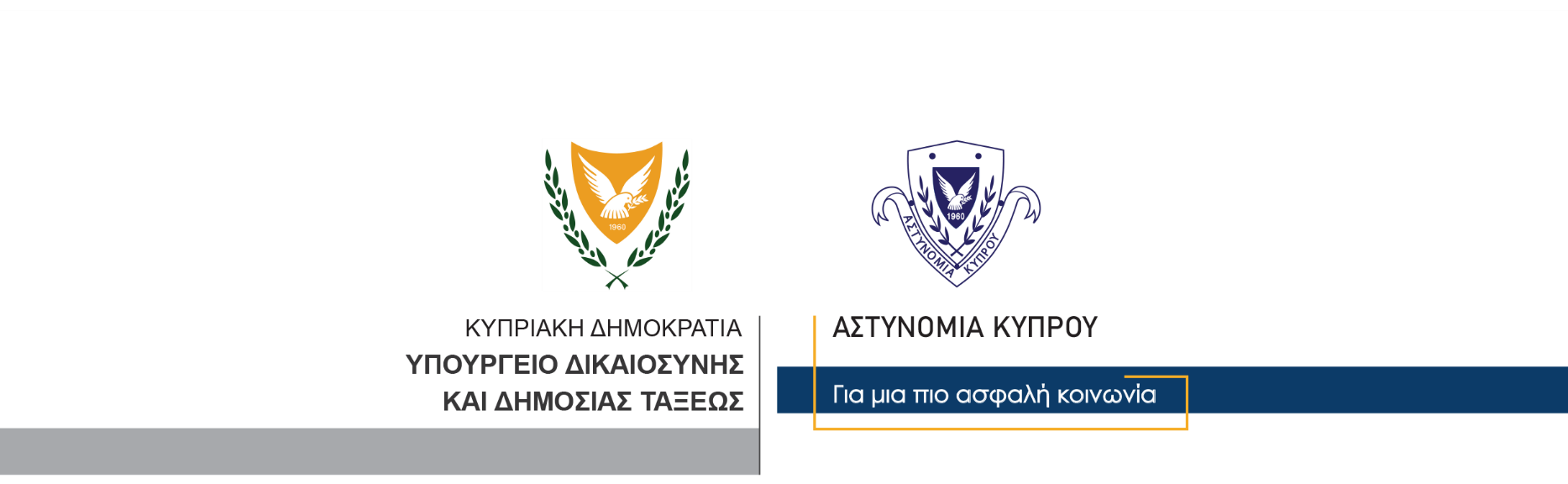 16 Ιουνίου, 2023  Δελτίο Τύπου 4Συνελήφθη 29χρονος ο οποίος καταζητείτο μετά από απόδραση από νόμιμη κράτηση	Γύρω στις 2.15 τα ξημερώματα σήμερα, ενώ μέλη της Υποδιεύθυνσης Επιτήρησης της Πράσινης Γραμμής και καταπολέμησης των Μεταναστευτικών Ροών, στο πλαίσιο των περιπολιών τους, εντόπισαν ένα πρόσωπο να κινείται πεζό σε περιοχή της επαρχίας Λευκωσίας. 	Κατά τη διάρκεια της ταυτοποίησης των στοιχείων του, διαπιστώθηκε ότι πρόκειται για τον 29χρονο, ο οποίος καταζητείτο βάσει δικαστικού εντάλματος αφού αυτός είχε αποδράσει στις 30 Δεκεμβρίου, 2020 από το ΧΩΚΑΜ Μενόγειας, όπου βρισκόταν σε νόμιμη κράτηση. 	Ο Περιφερειακός Αστυνομικός Σταθμός Κοφίνου συνεχίζει τις εξετάσεις.  		 	    Κλάδος ΕπικοινωνίαςΥποδιεύθυνση Επικοινωνίας Δημοσίων Σχέσεων & Κοινωνικής Ευθύνης